PENGARUH KEDISIPLINAN TERHADAP KINERJA KARYAWAN PADA PT.PP.LONDON SUMATERA UTARA INDONESIA. TBKPARM OIL MILL(TANJUNG MORAWA)SKRIPSI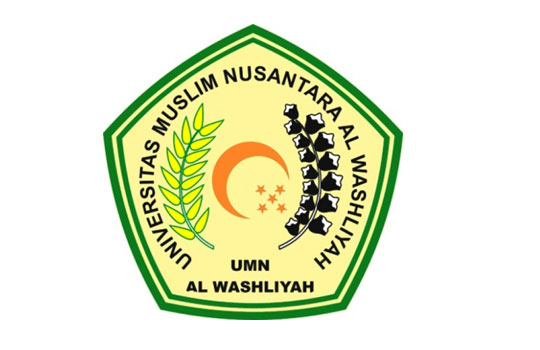 OLEH:LEONSIUS CHIADI AGANDA BARUSNPM : 163114168FAKULTAS EKONOMI PROGRAM STUDY MANAJEMENUNIVERSITAS MUSLIM NUSANTARA AL WASHLIYAHMEDAN2020PENGARUH KEDISIPLINAN TERHADAP KINERJA KARYAWAN PADA PT.PP.LONDON SUMATERA UTARA INDONESIA. TBKPARM OIL MILL (TANJUNG MORAWA)SKRIPSIDiajukan Untuk Melengkapi Tugas Akhir Dalam MemenuhiPersyaratan Memperoleh Gelar Sarjana ManajemenJurusan Manajemen Fakultas EkonomiOLEH:LEONSIUS CHIADI AGANDA BARUSNPM : 163114168FAKULTAS EKONOMI PROGRAM STUDY MANAJEMENUNIVERSITAS MUSLIM NUSANTARA AL WASHLIYAHMEDAN2020